PŘÍLEPOVSKÝ OBČASNÍKVydání č. 5, říjen 2014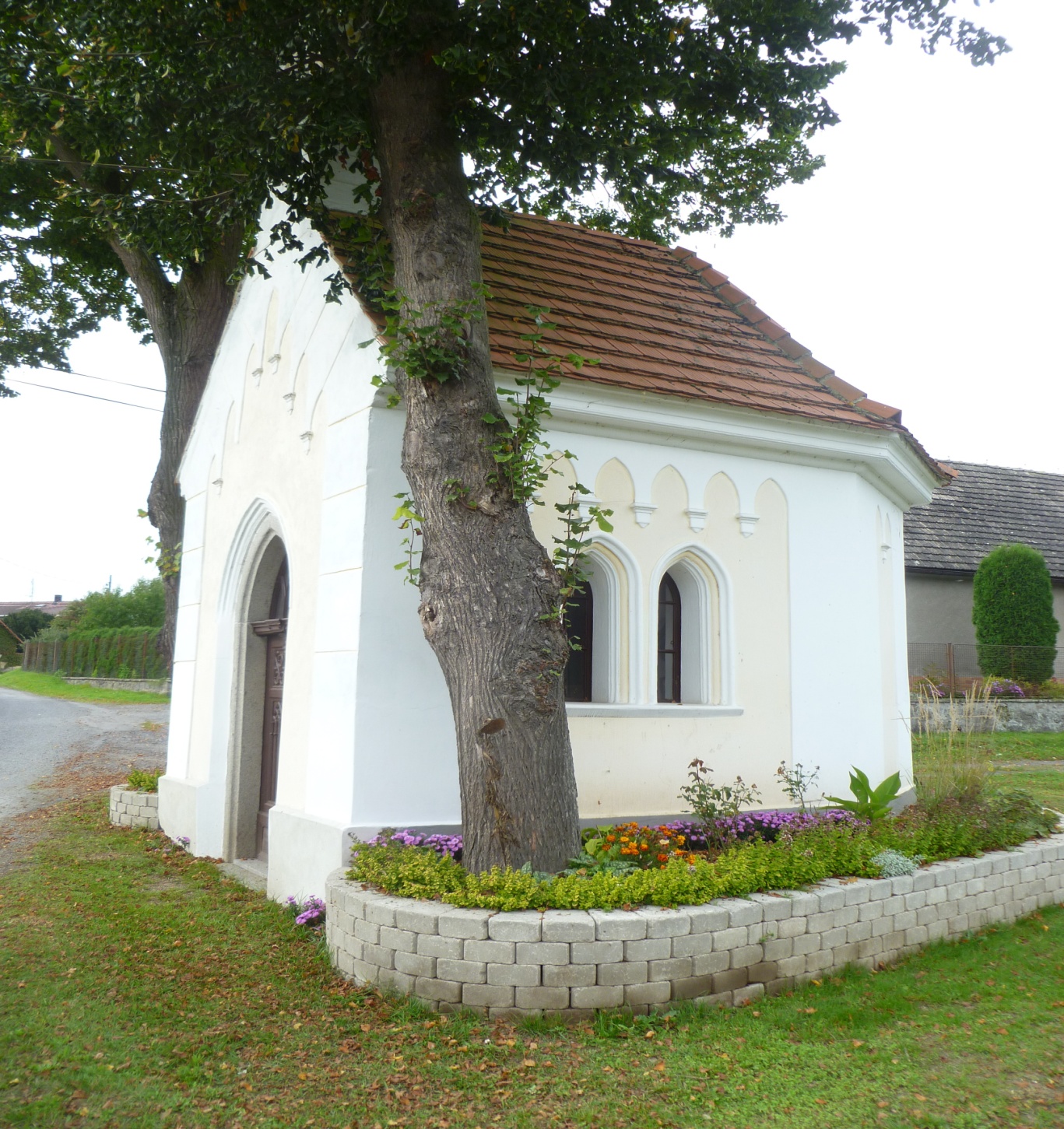 Obsah 1) úvodní slovo           2) souhrn událostí v Přílepově           3) výňatky z kronik Kostelce nad Vltavou, Sobědraže a ZahrádkyVážení čtenáři, po delší době vydáváme Přílepovský občasník, ve kterém jsme se pokusili shrnout několik událostí, které se od posledního vydání v naší obci staly. Dále v rubrice historie, jsme se zaměřili na okolní obce (Kostelec nad Vltavou, Zahrádka a Sobědraž), do jejichž společenství patří i Přílepov. Ukázky jsme čerpali z kronik těchto obcí. V některých případech, se jednalo o kronikáře s velkým sdělovacím talentem. V těchto literárně pojatých pasážích, se bohužel málo kdy dočtete o něčem veselém. Není pochyb o tom, že i tehdy se lidé dokázali bavit a veselit jako dnes. Ale do kronik se zaznamenávají většinou události důležité, tragické nebo takové, které zaznamenávají atmosféru doby, o které se píše. V každém případě jsou pro nás poučné v tom, jak těžce naši předkové budovali to, z čeho my nyní čerpáme a snažíme se pokračovat v jejich díle. V neposlední řadě chceme upozornit na blížící se volby do obecního zastupitelstva a představit Vám našeho kandidáta. Je jím opět Miloš Mašek mladší. V minulých volbách dostal hodně hlasů i z ostatních obcí a skončil se stejným počtem hlasů na volitelném místě, ještě s jedním kandidátem, který byl ovšem na seznamu před ním a měl přednost. Nakonec ani on se funkce neujal a tak jsme všichni ztratili možnost, mít svého zástupce, který by reprezentoval přilehlé obce. Věříme, že se najdou voliči, kteří znají jeho kvality a dají mu svůj hlas. U Miloše Maška se od posledních voleb téměř nic nezměnilo. Snad jen to, že už je mu 23 let. Stále je to slušný, pracovitý, inteligentní mladý muž, který se nezištně zapojuje do veřejného života jak v naší obci, tak v ostatních obcích kam jsme pozváni na spolupráci (činnosti hasičů). Některé události, které se staly od posledního vydání Byla dokončena rekonstrukce obecní místnosti a jejího zázemí. zejména nová kuchyňka, která ulehčí obsuhujícím jejich činnost při společných akcích. Dále rekonstrukce prodejny zcela změnila její ráz k lepšímu. Nová okna zateplila a zkrášlila celou budovu, která je nyní k nepoznání.Důležitá změna nastala v prodejně, paní Fišerovou z 31.7.2013 na 1.8.2013 vystřídala paní Pecková. Paní Fišerové za její dlouholetou činnost v prodejně poděkovali Přátelé Přílepova a mnoho dalších, kteří do prodejny po celá léta chodili a  jezdili. Paní Peckové přejeme, aby se jí v Přílepově líbilo, aby měla samé příjemné zákazníky.  Po roce jejího působení není pochyb, že pro její slušnost a skromnost jí musí mít každý rád.2. června 2013 zasáhla “dolní” Přílepov velká povodeň. Voda přetékala přes silnici, vnikala do domů, poničila ploty, zahrady a přilehlé hospodářské  a technické stavení. Do záchranných prací se značnou měrou zapojili místní hasiči, zejména Miloš Mašek mladší a Jiří Cmunt.Přílepovští hasiči čtyřikrát za sebou vyhráli okrskovou soutěž s tím, že na poslední dvě soutěže se nepřipravovali. Vždy těsně před zahájením vyhlásili poplach a jeli hasit. To se jim nevyplatilo při pátém vystoupení. Okrsková soutěž se letos konala v Sobědraži, za účasti Kostelce nad Vltavou, Přílepova  a hostů z Borovan. Místní hasiči soutěž vzorně připravili, ale nezúčastnili se. Jak při nástupu pozamenal jeden místní divák:  “Máme moc generálů a málo vojáků.” Soutěž zaslouženě vyhrál Kostelec nad Vltavou, druhé byly Borovany.  Přílepov zradila technika a skončili třetí. Na příští soutěž se musíme lépe připravit. Příkladné bylo chování našich borců, jak s noblesou brali nepříznivý výsledek.Přílepovští hasiči a Přátelé Přílepova pravidelně pořádají oblíbené akce “Čarodějnický podvečer” a “Léto budiž pochváleno”, kterých se  vždy zúčastní od šedesáti do sta lidí.  Zábava se za účasti kvalitní místní kapely protáhne vždy dlouho přes půlnoc.Každým rokem hasiči vyhlásí “železnou” sobotu.  Pokaždé si říkají, že už snad doma nemůže nikdo nic mít. Jaké je potom překvapení, když valník je plný.To nejlepší nakonec. Přátelé Přílepova a hasiši opravili místní kapličku a její okolí. Hlavní iniciátroky této akce byly paní Šáchová a paní Buderová. Většina dobrovolníků se na akci podílela  bez nároku na jakoukoli odměnu. Dlažbu a materiál k tomu potřebný zaplatili hasiči z peněz, které utržili za železný šrot. Dlažbu odborně položil Miloš Mašek mladší. Výše jmenované iniciátorky esteticky upravily také okolí kapličky vysázením květin.kronika Kostelce nad VltavouVelmi rušné události sběhli se v roce  1866 v Kostelci. Občané Kostelečtí nepronajali honitbu knížeti Švancenberkovi a z toho povstaly velké třenice a nepokoje. Lesní personál švancenberský nedal lidem chudým do lesa ani na dříví neb stlaní ani na houby a podobné. Následkem toho nastalo mezi chudým lidem jitření. Muži přestrojeni za ženský sekali trávu na panských lukách. Domkář Matej Petránek posekal přes půl míry lesa asi 15 roků starého, v těch místech, kde končí pole čp. 51, kde se dělí cesta do Letoštice a do Jíckovic a jiné  nepřístojnosti se prováděli. Pro Petránka přišel četník aby ho zatkl a odvedl. Jeho kamarádi a sice Matěj Podůška a Jan Babka a František Ouborný, četníkovi vytrhli kver a nedali ho zatknout, četník si došel pro posilu a odvedl jmenované do Tábora ku krajskému soudu, kdež byli odsouzeni na čtyři měsíce do kriminálu! V horkokrevných občanech vzkypěla ohromná zášť proti lesnímu personálu. Sedlák (Kord) Hora čp. 26 měl dceru, za tou chodil hajný Josef Havránek jednou večer tam byl a tu Kostelečtí ho vypátrali a šli na něho. Otec nevěsty nechtěl je pustit dvěřmi, vyrazili okno a vtrhli do světnice na štěstí Havránek unikl půdou do polí. V těchto nepokojích byl v obci domkář A. S. ten byl panským špehounem donášel do myslivny, co kdo řekl, kdo něco odnesl z lesa, následkem toho byl ve velké nenávisti u občanů zvláště těch chudších. Okresní hejtman Milevský Sutner člověk úzkostlivý a pořádku dbalý, obávaje se poněvadž odsouzení rebelové Petránek a soudruzi měli být už propuštěni z kriminálu, vyžádal si 50 vojáků a vyhlásil nad Kostelcem stanné právo! To se stalo 19. března 1866. Starosta Kostelecký Matěj Racek přišel večer z Milevska a vyvěsil stanné právo až ráno 20. března. Večer ale 19. března přišli odsouzení z Tábora domu v Hrejkovicích se silně podnapili a pak šli rovnou na A. S. Rozbili a rozházeli mu hradbu kolem zahrádky a rozbili mu okna kamením, při čemž jeden kámen padl na kolébku, kde ležel tříletý chlapec Hynek a vyrazil mu oko! Následek této vzpoury byl viditelný až do jeho smrti zemřel roku 1920. Druhý den ráno přišli vojáci počtem 50 mužů a odvedli rebelanty zas do Tábora, štěstí pro ně bylo, že bylo stanné právo vyhlášeno až ráno, jinak prý byli oběšeni, takhle to ale odbyli zase kriminálem. Pak nastalo v Kostelci uklidnění. V měsíci květnu strojilo se k válce Prusko Rakouské. Přes Kostelec táhlo několik čet vojáků myslivců, občané dávali jim pivo, chléb, selky krajáče mléka, smetany, vařili jim vejce apod. Dne 20. června 1866 vypovědělo nám Prusko válku a dne 21. června vrhli Prusové třemi proudy do Čech svedli s našimi několik bitev u Mnichova Hradiště , u Jičína, u Náchoda u Turnova a konečně dne 3. července u Sádové čili u Hradce Králové, kde byly naši na hlavu poražení a utíkali na Moravu. Poněvadž se Prusové tlačili k Vídni udělal rychle císař František Josef  I.  mír dal jim 25 miliónů zlatých a byl vyloučen z Německého buntu! Nyní po tomto urovnání táhli Prusové od Vídně zpět do své vlasti. Ve dnech 8. a 9. srpna táhlo přes Kostelec čtyřicet osm tisíc Prušáků s příslušným vozatajstvem část se jich ubytovala též v Kostelci celý sedlák měl 18 mužů dva důstojníky pullóvník polovici celý sedlák 6 koní a pullóvník 3. Byli zde od 8. do 16. srpna celkem se chovali slušně, některý uměl česky. Na poli za Drapačovou zahradou je pohřben jeden Prušák ve 3 hodiny ráno měl mít choleru. Občané Kostelečtí pak dostali za to ubytování přes 3000 zlatých. Pak bylo několik roků klidno. Roku 1869 v říjnu byla hrozná vichřice mnoho lesů padlo aneb vejpůl bylo polámáno na to postavili na Žďákově parní pilu. KRONIKA OBCE SOBĚDRAŽV roce 1866, v době cholery v obci, bylo prý toto procesí u lesíka „Homole“ za obcí, když prý ve vsi zvonili umíráčkem poslední oběti cholery. Nadlesními v myslivně čp. 9 byli“ Jiskra, Charvát a od roku 1909 Jan Vejšický. Pán Orlického panství byl před válkou Karel Schwarzenberg, který zemřel těsně před válkou. Bratr tohoto, Bedřich, byl v době té předsedou okresního zastupitelstva okresu Milevského. Po smrti jmenovaného Karla Schwarzenberga stal se majorátním pánem panství jeho syn též Karel. Tento byl uvědomělým Čechem. Jedním z prvních jeho činů bylo zavedení českého úřadování na celém panství. Žel Bohu i on se stal jednou z prvních obětí světové války.Jako každoročně i 28. června bylo z osady procesí na sv. Hoře roku 1914. Tam se nejdříve naši občané dověděli o zavraždění následníka trůnu Františka Ferdinanda v Sarajevě. Na všechny novinou tou padla hrůza před nejbližší budoucností.  Tušilo se všeobecně, že tohoto se využije se strany Rakouska a Německa jako příčiny k válce. Se stísněnou náladou vrátilo se procesí domů. Následovaly asi 4 týdny dusivé nejistoty. Dne 26. července, se opět mnozí poutníci vydali na pouť k sv. Anně s Jíckovickým procesím. Brzo po jejich odchodu, přijel do obce posel z hejtmanství s vyhláškami o mobilisaci do 36 roků. Jedna byla vyvěšena na vratech hasičského skladiště, druhá byla poslána na Břehy. Shluk lidu před vyhláškou. Čtena jednotlivci i společně. Hrozná chvíle. Zděšení žen, dětí. “Zařezaní” muži. Čtena znovu. Platno nic. Opět ta hrozná slova Mobilizace! – Válka. Jest to možné?!  Děsná slova na vyhlášce to však potvrzují: „Všichni vojíni do 36 roků musí se do 48 hodin hlásit u svých pluků.“ Všeobecný zmatek jedni utíkají domů, druzí stojí před vyhláškou jak přikovaní. Těžko chvíle ony popsat. A čas letí ….. . Mnohý z mužů nevojáků blahořečí v duchu chvíli, kdy nebyl odveden. Nenapadne chudáka, že nebude dlouho trvat a půjde též.  Přípravy na cestu. Loučení se známými, sousedy. Poslední noc doma. Nikde, kde voják se nespí. Ráno vojáci, jichž se to týká scházejí se vypraveni  na vsi. Pojedou na nádraží do Milevska povozem J. Uhlíře. Poslední s Bohem otče, matko, ženo, děti, sousedé. Netuší, že jest to mnohého opravdu s Bohem, poslední.Jakýmsi částečným uklidněním jest všeobecné mínění, že se Srbskem se Rakousko zkratka vypořádá. Utlučou prý je čepicemi. Avšak i z tohoto se vystřízliví vývojem událostí během týdnu. Asi 28 států, skorem ve všech dílech světa, stojí ve válce proti sobě. A vraždění, mrzačení lidstva na těle i duchu začalo. Nervy lidu jak ve frontě, tak v zázemí byly napnuty strachem před zítřkem. A ne bezdůvodně. Naše vojsko utrpělo hned na začátku války v Srbsku i Rusku hrozné ztráty. První padlý z okolí byl již jmenovaný mladý kníže Karel Schwarzenberg.  Padl na Srbsku. Zpráva o tom znovu poděsila všechny. Následovaly rány za ranou. Nové odvody 20letých-19letých. Pak všech nevojáků. Povolání druhé zálohy nad 42 roků.  Nové odvody do 50 roků. Dále odvody 18letých. Prvním padlým z naší obce byl J. Krupka čp..24, padl 28. října 1914, na Srbsku, tuším. Prvním válečným invalidou, raněn do nohy, Karel Neubauer lesní hajný knížecí čp. 40, ve „Vlčí“. Tito jmenovaní zahájili dlouhou řadu padlých, zajatých, invalidů, raněných i těch vojáků, kteří se z války na pohled zdraví, ale všichni se zdravím více, méně střeseným válečnými útrapami. Než i ti co doma zůstali nebyli na tom o mnoho lépe. Žili v neustálém strachu o to, třeba poslední, sousto chleba, mouky, brambor. Neboť brzo po vypuknutí války byl proveden soupis všech zásob obilí atd. Ze Sobědraže bylo hlášeno 200 q obilí. Hned po soupisu následovala první rekvisice obilí. Ženám, rodičům, dětem atd narukovavších vojáků byly vypláceny slušné vyživovací příspěvky (podpory). Žel Bohu že tento krvavý peníz byl též jednou z příčin že zapomněla žena na muže a nalezla si náhradu v jiném třeba i ve válečném zajatci, Rusovi atd. Hodně rodin bylo takto mravně rozvráceno. Rok 1914 zapadl do věčnosti, přihlásil se  válka a bědy šly dále. Nové rekvisice brambor (1/3) obilí, (31/III) 20q žita, 30q ječmene, 20q ovsa. Následoval zákaz péct pečivo pekařům. Byla pořádána sbírka prádla pro vojsko. K získání peněz na další vedení války byla vypsána I. Válečná půjčka s velkými výhodami pro upisovatele. Nominální hodnota 100,-- K půjčky byla upisována za kursu 97,-- K – na asi 7% úrok atd. Další rekvisice přede žněmi“: 100q brambor, 10q žita, 20q ječmene, 10q ovsa. Sepisována všech na poražená telata. Soupis dobytka. 130 kusů krav, 110 jalovic, 107 telat, 16 volků. 3/11. rekvisice 40q žita, 30q ječmene, 50q ovsa, 30q sena. Dne 16. listopadu byla zavedena mlecí kniha. Mohlo se mlíti jen na mlecí výkazy  obilí denně na osobu a jen ve mlýně úředně obci vykázaném. Všeobecný nedostatek potravin, dle válečného pojmenování: aprovizace. Vláda tomu chtěla čeliti zřizováním různých komisí a výborů. Tak jsme zde měli: Aprovizační výbor: Beneš, Branžovský, Vejšický. Zásobovací výbor: Paukner, Krejča. Žňová komise: Paukner, Novotný, Brouček. Dle provedeného soupisu nedostávalo se  na živobytí v obci 130 osobám. Tito dostávaly na lístky mouku za stanovené ceny určité množství na osobu a den. Poslední rekvisice v roce 1915 byla 23/XII. – 30q žita, 30q ječmene, 30q ovsa. Ceny obilí v roce 1915: Pšenice 42 .K, žito 34.K, ječmen 29.K, oves 28.K za 1q. Mouka pšeničná: 7 K/kg     Všechny bolesti a strasti roku 15tého převzal a je stupňoval rok 1916. Odvody mužů 50letých i mladíků 18letých. Rekvizice obilí, brambor, slámy, sena, másla atd. V únoru nařídilo hejtmanství soupis všech mladíků  od 15 roků do  nařízeno aspoň jednou týdně 5 hodin je cvičiti vojensky vysloužilým vojákem. K vyhovění nařízení ustanoven cvičitelem V. Beneš. Ale necvičilo se.Rekvisice17. ledna : 30q žita, 20q ječmene, 30q ovsa, 6. IV.: 30q obilí, 17/VIII,: 10q žita, 10q slámy. 6/X.: brambory, hrách. Na konec roku sláma a mák. V tomto roce zásobování armády a obyvatelstva působilo vládě opravdu již těžké starosti. Jevil se již nedostatek všeho: chleba, mouky, brambor, omastků, masa, látek, železa, petroleje, uhlí, tabáku, piva-všeho. Všechno bylo přidělováno na lístky. Určité množství na osobu a určitý čas (den, měsíc atd.) Lístkům oněm se říkalo nač zněly: chlebenky, tabačenky a podobně. Například na cukr do obce Sobědraž přiděleno 391 lístek (cukřenek), jeden lístek zněl napřed na 1 ¼kg kg cukru na osobu a později než 1 kg. Ježto se nedostávalo Rakousku kovů na výrobu zbraní a munice  a pro zamezení všeho dovozu z neutrální ciziny „Dohodou“ (blokáda) byla provedena sbírka kovů. Všechny nástoje, potřeby v domácnosti a jiné z mědi, mosazi, cínu jako hmoždíře, pivní hubky, pípy, varhaní píšťaly musely být odevzdány do sběrny kovů za náhradu úředně stanovenou. Za 1 kg kovů toho kterého kovu tolik a tolik k. Další svízel a schovávání zakopávání podobný věcí. V náhradu za podobné odevzdané věci, byly vyráběny podobné z litiny a železa (Válečné náhražky). Posléze došlo i na nucené odebírání zvonů. Tak s farního kostela v Kostelci nad Vlt. Takovým způsobem byly vzaty 2 zvony. Byly schozeny s věže a vojáky odvezeny. To bylo loučení s nimi a pláče. Tehdejší farář dp. J. Hroch plakal o ně tolik, že nebyl prý ani k utišení. V mnohých obcích by o zvonek přišly, v noci ho sami schovali do konce války. Hospodářům, kteří o to žádali byli přidělováni na práci váleční zajatci. Zde nejvíce Rusové. Zde pracovali dva u J. Broučka čp. 4. Jim se to též lépe zamlouvalo jak v zajateckých táborech. Aspoň se dosytnosti najedli. Se stoupající bídou rostla drahota. Stát rozmnožoval běh papírových peněz. Peníze kovové, zlaté a stříbrné zmizely hned po vypuknutí války. Byly vydány papírové koruny, dvoukoruny, pětikoruny a železné dvacetihaléře. Při nedostatku drobných tyto papírové peníze byly trhány na ½ - ¼ A kousky těmito placeno.Obilí mleté ve mlýnech na „černo“(bez mlecích lístků) bylo zabavováno, mlynáři pokutováni a hospodář nedostal mnohdy ani pytle. Ovšem že i to bylo mnohým mlynářem využito.Řekl, že takové obilí bez lístků tam dané, bylo zabaveno (a pravda to nebylo) mouku z toho sám prodal, třeba i s pytli za 8-12 K/kg , a poškozený neměl možnosti se brániti by nebyl ještě sám trestán.Kvůli úspoře na palivu, světle atd. byl zaveden od 30. dubna do 30. Září letní čas. Byly posunuty ručičky hodin o 1 hodinu zpět a 1 hod. po půlnoci na 12 hodin.Ceny maximální: 15. XII. 1916: pšenice: 35-38 K, žito: 29-31 K, ječmen: 29-32 K, oves: 28-30 K, hrách: 55 K, maso vepřové: 7K, hovězí: 6 K, telecí: 4-5 K, káva: 8 K/kg, sádlo 9.6 K/kg, kopřivy (na válečné látky) 6K/kg, Od 2. Října smělo se prodati jen 1l piva na den a osobu. Uhlí bylo přidělováno na výmlat pro parní stroje. Ve volném obchodě, bez „cnek“ všechno zboží zmizelo a dostalo se jen za velké 10-20 násobné peníze. Tehdy vznikalo válečné pořekadlo: Kupte si nebude!   Dne 24./IX. Zemřel  dříve již jmenovaný rolník Č. Branžovský čp. 12. Obecní přirážky v r. 1916 byly 30%. Dne 16./XI 1916 půjčila obec na válečnou půjčku kmenové jmění 1800 K. Ježto starosta obce r. 1912 zvolený  Alois Kuchař, se vzdal pro stáří funkce, byl na svoji snad žádost, (ježto starosta nemusel na vojnu) ustanoven hejtmanstvím správcem starostenského úřadu v Sobědraži V. Beneš z čp. 14. Jeho působení jako starosty za války, bylo a jest po válce různě kritizováno, ba odsuzováno. Právem-li či neprávem těžko rozhodnouti. V tak těžké době, s působností a mocí tak důležitou v obci, (rozvrhy rekvizice obilí, dobytka, másla, slámy, sena, brambor, - potvrzování pro vojíny na dovolenou na žně atd.., různá dobrozdání, rozvrh a příděl všech možných lístků   na cukr, mýdlo, petrolej, uhlí, tabák, mouku, lecí lístky atd.) bylo jistě těžko všem obyvatelů obce zachovati.Velkou nadějí na konec války způsobilo úmrtí starého císaře Františka Josefa V listopadu 1916. Bohužel marně. Císař nový, Karel, v mnohém sice uvolnil (jako u armídy zrušení trestů „uvazování“ a „španglí“) ale vcelku zůstalo při starém. Válka šla dál přes vánoce do roku 1917 ho.Bilance rekvizic obilí v roce 17 tém: 21. I – 20q slámy, 5q žita. 13/II – 50q, žitq 84q ječmene 175q ovsa, 15q brambor, 30q sena. 23/III. 40q žita, 30q brambor. Předepsaná rekvizice másla 16kg týdně z obce v červenu. 10/XI. 5q pšenice, 50q žita, 30q ječmene, 20q ovsa.Nové válečné půjčky. Tak na VI. vál. Půjčku půjčila A. Branžovská z čp. 12, 5000K. V.Beneš 1000K. Obec půjčila z V. půjčky na VII půjčku 2000K. Na aprovizační lístky bylo zásobeno v obci 59 osob. – Obecní přirážky v roce 1917-42%, školní 9%. – Na jaře přiděleno zdejším hospodářům 8 vojáků z Berouna na polní práce. Pro jich znalost polních prací, byli ale brzy odesláni zpět.Rok tento byl jeden z nejhorších. Velké sucho způsobilo všeobecnou neúrodu. Ježto bylo těžko bez podplacení mlynáře semlíti obilí bez mlecího lístku, šrotovali lidé obilí doma na ručních kamenných šrotovačích, které zde dělal kameník Jelínek čp. 54. Jest jich zde ještě několik v obci. Vzláště těžké byly rekvisice dobytka. Byla vzata domkáři či chalupníku jedna kráva ze dvou (z potahu) s poukazem, že se mohou spřáhnouti nechané krávy dvou postižených v jeden potah. Bylo placeno za krávy: 2,10 – 3,20K za 1 kg živé váhy. Voly: 3,20-3,80 K. Příděl cukru snížen na ¾Kg. Tabák se nedostal mnohdy ani na tabačenky. Byl pro to pěstován skorem na každé zahrádce, a připravován samotnými kuřáky. A z nedostatku i tohoto kouřili se i jetelové plevy, bukové listí apod. Že toto neprospívalo zdraví je pochopitelno a jistě právem označováno za příčinu předčasné smrti mnohého kuřáka. (J. Brouček čp. 4.)Pro všeobecnou neúrodu, nebylo možno odvézti předepsané dávky rekvisiční. Byla proto tato prováděna za asistence vojska.  	  Vojáci prohledávali celá stavení, půdy, sklepy, stodoly a vše kde tušili schované obilíí, mouku, brambory. Co nalezli vše zabavovali a bez náhrady odebrali. A bohužel se nalezli i lidé, kteří na sousedy ještě žalovali a o skrýších jejich povídali. Tak v čp. 20 u nájemnice Perové měla schováno obilí a mouku, domkářka Kdolská z čp. 27. Prozdradilo se to, a vše jí bylo odebráno bez ohledu na že je sama na živobytí  ničeho nezůstalo.Za takových poměrů vztoupeno bylo do posledního válečného roku 1918. V roce tomto rekvirovalo Rakousko pro sebe v naší obci:19.VII. – 80q sena a 80q slámy.a 9.VIII. – 20q pšenice, 125q žita, 150q ječmene, 80q ovsa. Jak těžko se tato velká dávka v obci vždy shledávala! Ŕoky v létech války nebyly nikdy skvělé a zvláště po roce 17letém, kdy byla úplná neúroda všeho, byl každý hospodář, vlastně většinou hospodyně, vyčerpáni ze zásob do dna. Za takového stavu vzdělávání polí, většinou starými lidmi, ženami a skorem dětmi, se zbytkem dobytka po rekvizicích, s bídným potahem, a nedostatku pracovních sil, nebylo možno lepších úrod získati. Značná část úrody, másla, vajec, drůbeže a jiného padla na výměnný obchod. Potřeby pro domácnost, cukr, káva, petrolej, látky, prádlo, mýdlo, zkrátka vše, a i pro hospodářství, dříví, uhlí, železo, kůže, i řemeslníci-kolář, kovář, sedlář atd. … nebylo za peníze k mání-jedině výměnou za obilí, mouku, máslo, vejce atd. To hlavně proto, že peněz stále přibývalo, hodnota jejich denně klesala. Lidé z měst, dělníci, úředníci, živnostníci chodili s baťohy prádla, šatstva, obuvi, šperky a jiným na venek (nejvíce do mlýnů) a vyměňovali to za mouku a jinou „aprovizaci“ Takovýchto samozásobitelů jezdilo stále plné vlaky. Ovšem že i tohoto využili různí chytráci a „aprovizaci“ získanou na venku, třeba za přiměřenou cenu prodávali ve městě za ceny desatero i vícenásobné. Těmto příživníkům na lidské bídě říkalo se „keťasy“ Takovým způsobem vznikali váleční zbohatlíci. Ovšem že i ze značné části mlynářů mnohých řezníků i sedláků. Jistě ale v každému stavu nalezly se čestné výjimky, kdy taký dobrý člověk pomáhal dle svých sil, ať darem, neb přenecháním toho neb onoho za přiměřenou cenu svému bližnímu. Bohužel byly to výjimky mnohdy velmi řídké! – Taneční zábavy a podobné na začátku války byly zakázány a nikoho ani něco podobného nenapadlo. Ale dle pořekadla „všemu že se zvykne“, dále nadbytkem peněz (které nebylo za co utratit) začaly ke nonci roku 1917 zábavy taneční znovu a v míře nikdy nebývalé. Osvěžujícím nápojem na nich byly většinou limonády. Piva tehdy nebylo. Ke zvýšení úrovně mravnosti (beztak válkou hodně pošramocené) zábavy tyto jistě nepřispěly. To u mládeže dorůstající. – A školní? Byla jistě hodně poškozena menším stavem učitelstva, a zaměstnáním učitelů jako komisařů válečného obilního ústavu (rekvisičních), propagátorů upisování válečných půjček, a oslavných řečníků válečných vítězství. Žel Bohu že i mnohý z učitelů pracoval pro „širší vlast“, Rakousko, více než bylo nutno. Ježto v roce 1918 válka skončila, bude snad na místě, popsati v krátkosti důsledky této se zřetelem na naši obec.Hospodářské“ Značné zadlužení rolníků velkých, malých i domkářů z doby předválečné, válkou bylo odstraněno. Dluhy byly splaceny ježto za obilí, dobytek (hlavně vepřový) byly placeny ceny několikanásobné předválečných. Ba mnohdy uložil ještě značné částky do spořitelny. Zařízení hospodářství, inventář mrtvý byl však většinou ve špatném stavu. Velká drahota potřeb, železa a jiného, nedostatek řemeslníků byla toho příčinou. Stav dobytka malý. Vyčerpán rekvizicemi.  Též i pole a louky byly ve špatném stavu. Nedostatečně vzdělávány a hnojeny. Ovšem že toto jest popis všeobecný.  Výjimky byly a jsou všude, a potvrzují jenom pravidlo.Mravní: Po této stránce výsledky války byly nejhorší. Sobectví bylo na nejvyšším stupni. Jedni se honili jenom za pěnězi, druzí rozhazovali tyto (lehko nebyté) plnýma rukama. A všude a ve všem panovalo úplatkářství a korupce. Největší škody po této stránce utrpěla mládež. Jak dorůstající tak školní.Zdravotním: Zde má válka nejvíce na svědomí. Doma zůstavší trpěli nedostatkek všeho, strachem před vším, a přitom museli pracovat za dva každý.  A muži na vojně? – Zde padlí a zemřelí vojáci z naší obce ve světové válce:Krupka Josef čp 24Uhlíř Jan čp. 10Kuchař Václav čp. 1Mendlík Vincenc čp. 20Valtr Josef Břehy čp.Branžovský František čp. 12Mašek Josef čp. 28Rozhoň Jan čp. 15Kříž Hynek čp. 21Války se zúčastnili následující vojáci ze Sobědraže:Brouček František čp. 1Dvořák Jan čp. 2Kdolský Vincenc čp. 3Brouček Jan čp. 4Novotný Josef čp. 5Masopust Josef čp. 6Kahoun Josef čp. 11Kofroň Josef čp. 11Krejča Jan čp. 13Rozhoň čp. 15Šindelář Vincenc čp. 15 Avšak i tato zlá doba měla svůj konec. Následkem všeobecné vyčerpanosti, vojenské, hospodářské (hlad) muselo Rakousko-Uhersko požádati své nepřátele o příměří. Stalo se tak ke konci října 1918, přijetím podmínek ameriského presidenta Wilsona jeho 14 bodů. Jedním z nejdůležitějších, hlavně pro nás Čechy, byl bod o sebeurčení národů.Každý  národ  i malý že má právo na vlastní stát, sám sebe spravovat.To znamenalo konec Rakousko-Uherska, a znovuzrození samostatného státu československého. Stalo se tak prohlášením „Národního výboru“ v Praze dne 28. října 1918 o samostatnosti  Československé  republiky  Kronika obce ZahrádkaZměna statku RackůvPo dobu válečné hrůzy snášel s občanstvem také moudrý hospodář a rolník Jan Racek čp . 6 který odebíral noviny, po celo denní námaze letní zářivého parného slunce, vysedával před- večer před svým statkem, okolo něho v kruhu sešlých občanech předčítal jim z novin o průběhu války, a nebo vyhrával na harmoniku a při tom zpíval válečné písně s jeho druhou dcerou Boženou. Ale konce války se nedočkal po jeho úmrtí t.r. převzala hospodářství dcera Božena, ale ne nadlouho, v roce 1917 též zemřela. Statek přišel pronajmutí na několik let Pavlovi Tvrdíku obchodníku z Milevska, po něm dokončení nájmu statku převzal v roce 1919-pan Antonín Hroch, který pocházel ze Řenkova. V roce 1917LEGIEČas   rychle utíkal, a rána hrnula se za ránou někteří vojíni našich občanů jako otec zapisovatele a syn mistra kovářského Josef Bruderhans čp. 11 nedávali o sobě žádných zpráv, Jako by do vody zapadli a rodiny jejich bez konce v duchu si stále opakovali tři palčivé otázky – „Raněn, - zajat, - mrtev.”Naděje na rychlý konec války ukazovaly se marnými.Teprve později přišli správy že oni občané jsou v zajetí. V zajetí přihlásili se jako dobrovolníci do tak zvaných „Legií“, kteří bojovali po boku zahraničních dohodových vojsk.Ke všemu začala se družiti nouze, bída ještě vyšší než v roce předešlém, k tomu zlu byla naše obec postižena katastrofálním mrazem, který zničil veškerou úrodu na žitě. Hospodáři nenamlátili ani semena, a bída dovršená tak vysoko, že mnozí občané pekli a pojídali placky z otrub. KUŘIVO ZA VÁLKYDrahota a bída stoupala nejen v potravinách, ale zasáhla také naše kuřáky. Tabák byl doplňkem falšovaným bukovým listem, a kuřivo bylo přidělováno na lístky, tak zvané tabáčenky.Mnozí náruživí kuřáci připravovali tabák domácí, - jako višňové, jahodové lupání, bramborovou nať, mateřídoušku, paličky se suchého jetele a podobné, příchodem vojínů na dovolenou z jiných státu přinášeli tabákové semeno a tím byl pěstován na zahrádkách ba i na polích tabák. V té době rozeznával se kuřák od kuřáka podle vůně dýmu jaký druh tabáku kouří.REKVIZICERekvizice měly stále velký průběh, sbírali se i mosazné kliky od dvěří, moždíře s paličky, ba i dva zvony ve farní obci v Kostelci nad Vltavou byly vzaty na válečný materiál nucené válečné půjčky, a jejich upisování.ODVODYPřišly další nové odvody  na koně i může od 18 let až do 50 let kteří za krátký čas po odvodu rukovali ku svým přiděleným vojenským tělesům.ZAJATCIV naší obci nacházelo se ponejvíce ruských zajatců, kteří byli přiděleni u hospodářů na práce.V ROCE 1918 – 19Svět zachvácen těžkou chorobou a bídou jejíž původ válečné nevyrovnatelnosti hospodářské. Jest nesporné že válka uzpůsobila výroby ku svému výhradnímu upotřebení, nebylo ani divu že běžných hospodářský potřeb, zejména potravin se nedostávalo, když i poptávka vyrůstala po hospod. výrobcích, tím spíše že pozůstalých zásob rychle ubývalo, tak že na konec i všeobecný nedostatek vydatně napomáhal k ukončení války samé.MRAVYNeméně hrozný než hospodářský byl i mravní úpadek, dlouholetým válčením zesurověly mravy lidu, rozmohla se nepoctivost, sobectví, hlad a bída často doháněli ubožáky ke krádežím a zločinu.STÁTNÍ PŘEVRAT 28. 10. 1918Bylo zjevno že pro ústřední mocnosti je válka prohraná, a proto český národ nečekal na výsledek vyjednávání. V slavný den 28 října 1918 provedl “nekrvavou revoluci Pražskou, státní převrat“!!Za ohromného nadšení byl Čsk, Stát prohlášen za svobodnou demokratickou „ Republiku“a T. G Masaryk zvolen prvním presidentem.NÁVRAT VOJÁKŮ DOMŮPo prohlášené samostatnosti čsk. vraceli se vojíni ze všech front, do vlasti i do naší rodné obce občani snad z každého pop. čísla zdejší obce  „Legionáři“! z francouzské a italské vraceli se mnohem dříve, nežli Legionáři Ruské. V roce 1919 koncem měsíce března vrátitl se jediný v naší obci nemalému potěšení Italský „legionář“ Jan Vlna čp. 5. otec zapisovatele pamětní knihy.Další jako italské domobranci vrátili se tyto: naši vojíni a občaniTruc Čeněk           čp 31.Barda Josef           čp 34.Paukner Frant.      čp 32    Tomka Frant.        čp 27   Správa samostatnosti československé vzbudila též u našich vojínů na Sibiři v Rusku touhu po návratu do vlasti. Proto v roce 1919 byla zahájená jejich doprava z ruského přístavního města „Vladivostoku“, a odtuď jednak přes Ameriku do Československa. Pro různé nesnáze, a nedostatek lodí trvalo dva roky návrat ruských legionářů a byl teprve ukončen koncem listopadu 1920, s nimiž jako posledním transportem se vrátil do naší a jeho rodné obce syn mistra kovářského čp 11 „ruský legionář Josef Bruderhans ve stejnokroji legionáře ruského jezdectva. V RUSKÉM ZAJETÍTéž do ruského zajetí upadli tyto naši občani:Karel Mikát              čp. 15Frant. Šternberk        čp. 12   Čeněk Šindelář          čp.  1kteří tito jmenovaní využili v roce 1918 krvavou ruskou revoluci, útěkem na svou pěst přes hranice navrátili se zpět do Rakouské armády. Při vrácení do své vlasti a svých rodných domovů dostalo se všem vojákům nadšeného uvítání od všeho našeho obyvatelstva.POVÁLEČNÁ LÉTA 1920 – 35Přináší mnoho změn nových nabyvatelů domků, a pojmenování  poznamenáváni jak a kde se na každém čp. říkávalo.ČÍSLO 1Býval majitelem Čeněk Fořt, a po statku říkávalo se u „Holubů“, tyto majitele v roce 1921 provdali na statek dceru Boženu za Bohumila Stejskala, a ten usedlost v roce 1927 rozparceloval, zbytek asi 10,- měrami a hospod. Budovy koupili bratří Čeněk a František Šindelářové ze Sobědraže.ČÍSLO 2Jest majitelem František Moudrý v jeho aktivní vojenské službě v roce 190? (neuvedeno pozn. přepisovatele) povstáni na hranicích ruských, a celou světovou válku „říká se tam na chalupě „Krejčů“ČÍSLO 3Jest majitelem Václav Bílý a říká se tam u „Kučeravých“ČÍSLO 4Jest obecní dům, který obývají chudé rodiny, rodina Josefa Bláhy, Čeňka Vlny, Václava BlábolilaČÍSLO 5Jest majetkem Aloise Vlny, a říká se všeobecně u „Klímů“ČÍSLO 6Jsou majitelé – František a Jan Tomkovi tento statek má už mnoho změn, nových a nových majitelů, nese si ještě stále jméno kde často říká se u „Racků“ČÍSLO 7Obývá nájemník Čeněk Blábolil jest chalupa, která patří k čp. 27  majiteli  Aloisu Kotaškovi.ČÍSLO 8     Jest největší statek v celé obci rodem Josefa Vlny, a nyní majitelem jest syn Jan Vlna oženil se v roce  po statku se tam říká u „Sosnovců.” Památná Synovcova kaplička stojící vysoko nad statkem u silnice směrem k Milevsku, mezi dvěma vysokého objemu prastarých lip, tato kaplička má pověsti, že postavil ji některý syn z rodu Sosnovcových na památku, že se vrátil z jakési války.ČÍSLO 9Jest chalupa u rybníka „Silvestra“, majitelem jest Jan Kotaška, a je rybničním hajným říká se tam u „Hamru“ČÍSLO 10Je majitelem Karel Fořt, který se v roce 1936,, 30. ledna oženil, v roce 1935 vystavěl obytné stavení.ČÍSLO 11Jest  kovárna majitelem je Frant. Brůderhans a jeho otec jest mistrem kovářským, k jeho pokročilému stáří ještě se stále držel řemesla, říká  se tam u „Kovářů“ČÍSLO 12Byl majitelem Frant. Štenberk, který v roce 1934 předal chalupu synu Janu Štenberkovi, říká se tam u „Hudečků“ČÍSLO 13Jest statek „Lacinův“, tento statek jest pověstný dobrou bonitou půdy a výnosem, jest  pronajat od roku 1920 panu Čeňku Trucovi čp. 3, který tento statek dlouhá léta obhospodařuje.Majitel tohoto statku, rodem Lacinovi, mají nějaký velkostatek kdesi v Suchdolu u Prahy.ČÍSLO 14Jest hostinec, který měl dlouhá léta najatý pan Habart Frant. od majitele velkostatklu p. Lanka z Manetové Zahrádky u Petrovic Tento majitel hostinec prodal v roce 1920 Amerikánu,Františku Peštovi asi  měry pozemku za 80.000 Kč.ČÍSLO 15Byl statek Trucův, a říká se tam u Prošků“. V roce 1919 Růžena Trucová vdova po padlém muži a vojínu Josefu Trucovi, provdala se za Karla Mikáta rodem z PřílepovaČÍSLO 16Jest dům porybní správy ze „Sádky“, a patří Karlu Schwarzenberkovi na Orlíku, dům obývá porybný Suchý JosefČÍSLO 17Jest majitelem Josef Raufer na samotě vlevo od sádek se provozuje drnomistrovství.ČÍSLO 18Jest chalupa směrem k Sobědraži vpravo na samotě rodem Dvořákovi, tento majitel si v roce 1930 vzal život oběšením, vdova Marie po zemřelém muži provdala se za Frant. Pešičku, říká se tam u „Planickejch“ČÍSLO 19Jest chalupa na samotě směrem Sobědraži vlevo u lesa, byla majetkem Josefa Klímy, kde se říkalo u „Bouclavů“, v roce 1934 ji prodal s výměrou asi 13 měry pozemku za cenu jak slyším asi 38.000 Kč manželům Josefu Kuchařovým.ČÍSLO 20Byl majetkem Karel Svec, po jeho smrti stala se majitelkou dcera v roce 1934 Stázie provdána za Zvonaře, tito chalupu propachtovali v roce 1935 Karlu Charvátovi z Pechové Lhoty, shora jmenovaný majitel byl jakousi populární osobou v obci, aniž by zdejší hospodáři bez něho svůj vlastní dobytek na trhu prodali, a v každé věci rozhodoval, a neušel jemu žádný kolemjdoucí cestující aby s nimi neztratil slova.ČÍSLO 21Bylo majetkem Josefa Fořta, po jeho smrti předala jeho žena hospodářství v roce 1920 schovaně Janě Dlouhé ze Zlučína a tato provdala se za Karla Šimečka s Kostelce nad VlavouTento nový majitel vystavěl v roce 1922 novou stodolu a stáje, v roce 1927 vystavěl nové obytné stavení.ČÍSLO 22Majitelem býval Jan Slivka po jeho smrti byl předán majetek dceři Jůlii, která se provdala v r. 1929 za Františka Němce rodem z Nevězic, v roce 1933 předali hospodářství polorodýmu synu Aloisu Slivkovi. Toto číslo nese si podnes pověsti, kde se říkalo v „Židovně“poněvadž to býval majetek jakýchsi Židů Wailů.ČÍSLO 23Jest majetkem Alois Suchan, který dlouhá léta hospodařil ze svojí matkou vdovou, a teprve v roce 1929 se oženil, většinou se tam říká u „Mízů“ČÍSLO 24Jest majitelem Karel Mendlík v roce 1935 se teprve oženil, t.r. zemřel jeho bratr Josef v 28 letech. Říká se tam u „Filů“ČÍSLO 25Majitelem jest Václav Slivka, říká se tam u „Venclů“, a proto se tak říká, že v obci byli tři bratři Slivkové.ČÍSLO 26Jest statek Františka Slivky, který byl 12 let starostou obce i po celou dobu světové války, po statku se tam říká u“Pšeničků“ČÍSLO 27Bylo majetkem rodu Tomkových v roce 1917 právě ve válce provdala se vdova Marie po padlém muži a vojínu Josefu Tomkovi za Aloise Kotašku, válečného invalidu raněným na srbském bojišti lidově se tam říkalo u „Vošlejchů“ČÍSLO 28Jest chalupa po levé straně za mostem majetkem jest Josef  Pinta, říká se tam u „Hrýšků“ČÍSLO 29Jest Velkostatek, a patří Karlu Schwarzenberku na Orlíku, správou tého dvora spravoval od roku 1920 pan správec Bohumil Uhlík hospodářství je zde ponejvíce rybniční, a luční.Lidové pověsti si nese, že oprava byla jenom spoušť bahnitá porostlá vrbinami. Dlouhá léta stávala v místě u dvora na poli chaloupka, kde páni z Orlíka propláceli mzdu dělnictvu. Sylvestr, rybník nade vsí, říkají lidé byl prý dlouhá léta polem, jak prý se tam dařilo zelí i prý bujný oves.ČÍSLO 30Jest majetkem Jan Vartecký, jeho otec Josef byl v knížecí službě u zdejšího velkostatku jako porybný na Sádkách.ČÍSLO 31Jest majitelem Čeněk Truc, jest to mistr kolářský, a proto se tam říká u „Kolářů“, chalupu i pozemky drží v režii najatém statkem Lacinovým č. 13.ČÍSLO 32Jest „Vila“, která patří ke statku čp. 8 majitelem Jana Vlny, výhradně je používaná pro výměnkáře tého statku.ČÍSLO 33Majitelem jest Jan Kovář jest to novostavba, kde jest po několik let prodej Tabáku, jeho 13letý syn František utonul při bruslení na dolejší opravě dne 27.12.1922. ČÍSLO 34Jest majitelem manželů Antonie a Josefa BardovýchČÍSLO 35Jest novostavba pana Františka Habarta tento dům vystavěl v roce  v roce 1923 úplně vyhořel, postižený obdržel od zdejší obce podporu stavebního dříví z obecného lesa. V roce 1927 jej prodal jeho švagrovi Antonínu Šplíchalovi, který jest jakýmsi úředníkem bytem v Praze.ČÍSLO 36Jest domek Jana Vlny, který vystavěl v roce 1924 za státní podpory, tak zvaná subvence. ČÍSLO 37Jest rodinný domek, který si majitel a zedník Václav Vartecký vystavěl v roce 1928. Pro špatné a neudržitelné poměry v roce 1935  prodal  jeho bratrovi Josefu Varteckýmu, který jest ve státní službě u dráhy v Praze.ČÍSLO 38Obdržela rolníka Jana Vlny, tak zvaná  Sosnovcova  komora.   ČÍSLO 39Jest novostavba v roce 1934 majitelů Antonína a Růženy Čadíkových, kteráž tato majitelka Růžena v roce 1935 zemřela, ostala po ní holka Evička. Téhož  roku oženil se podruhé.A to je konec historických ukázek převzatých z kronik našich obcí.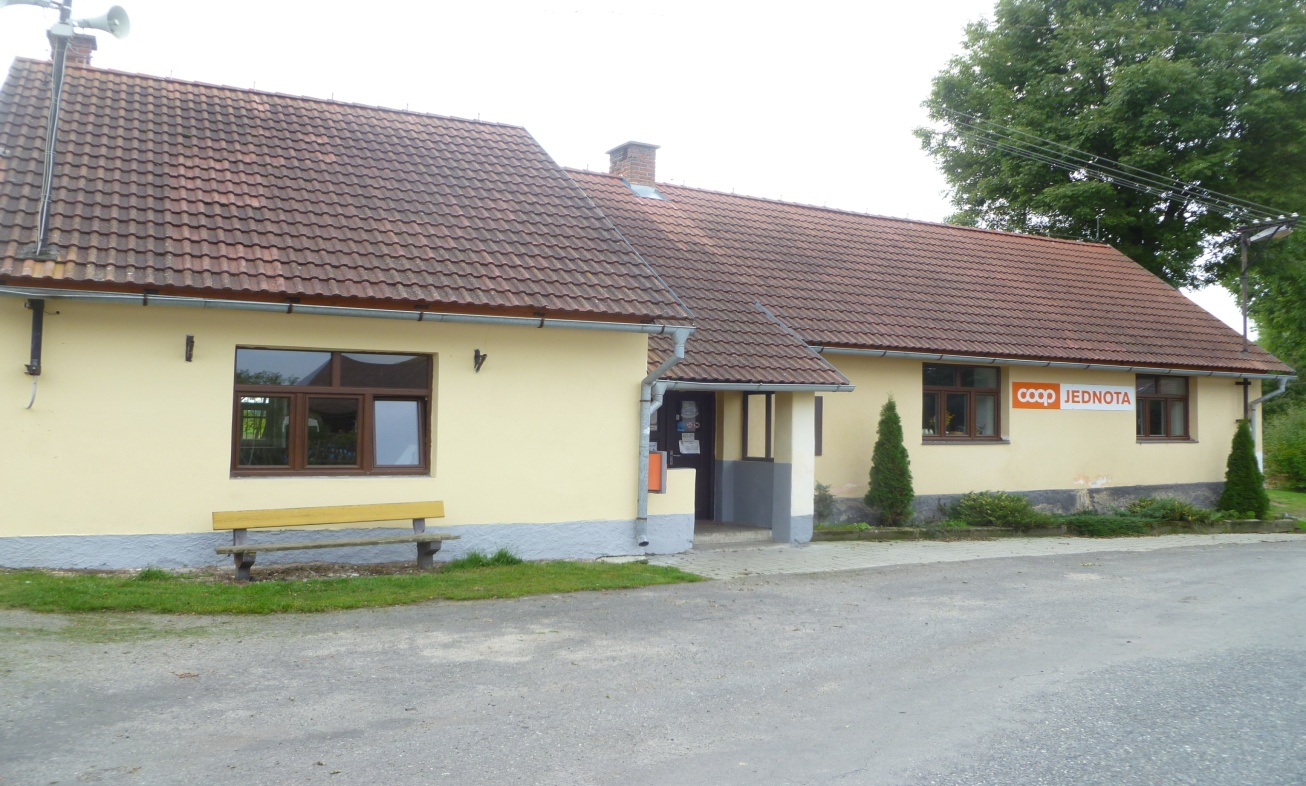 Sepsali Vladimír a Květa Mikulášovi-Přílepov 31